Примерный конспект занятияСлайд 1Титульный слайд содержит информацию о тематике занятия. Занятие «День художника» направлено на развития творческой способности, развитие мышления, памяти, внимания, речи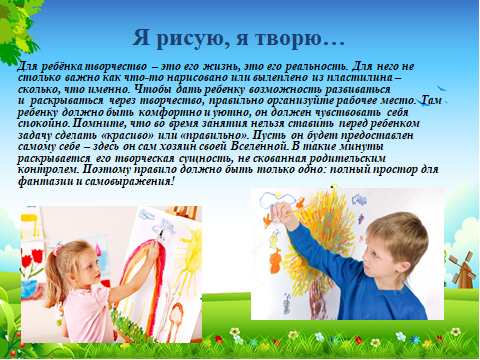 Слайд 2. На данном слайде родителям предлагается инструкция об организации рабочего места ребенка 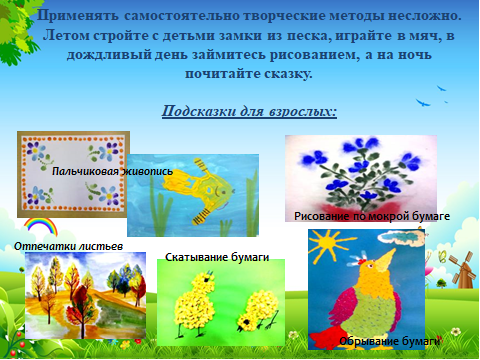 Слайд 3.Данный слайд знакомит родителей о разнообразных видах занятий для развития творчества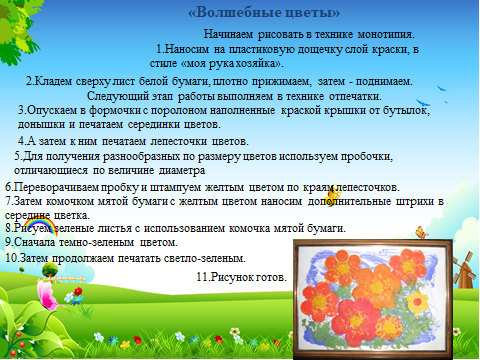 Слайд 4. Знакомство с техникой «Монотипия». Данная техника развивает воображение, учит ребенка изобретать что-то новое, смотреть на привычные предметы с разных сторон.
Развивает мелкую моторику, мышление, речь; успокаивать нервную систему, приводить в порядок эмоции; вырабатывать усидчивость, настойчивость, дисциплинированность. Помогает понимать форму и цвет предметов; получать новые навыки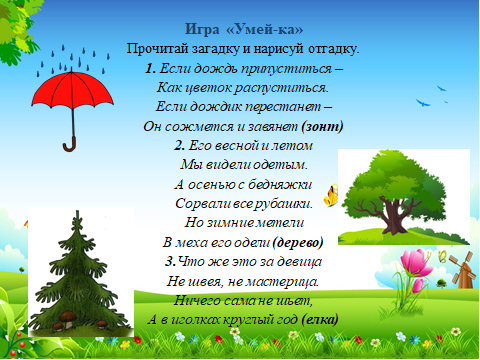 Слайд 5. «Загадки» - очень важная игра в жизни ребенка. Игра учит выделять объект как совокупность элементов и как часть чего-то; проводить анализ и синтез, делать умозаключения. Имеет значение такой важный фактор, как создание условий, облегчающих отгадывание, необходимо учить детей отгадывать загадку, т. е. решить логическую задачу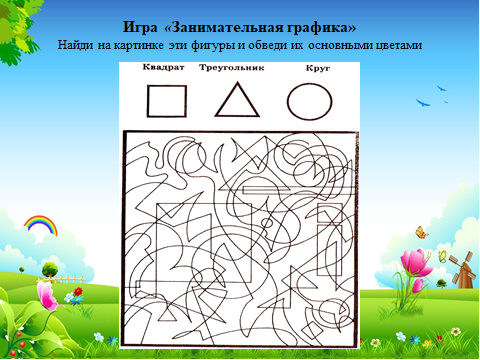 Слайд 6. Игра «Занимательная графика» помогает закрепить знание геометрических фигур; упражнять в группировании геометрических фигур по общим признакам: форме, величине, цвету; развивать внимание, ориентирование на плоскости, логическое мышление, мелкую моторику; воспитывать интерес к математическим играм, стремление правильно и быстро выполнить задание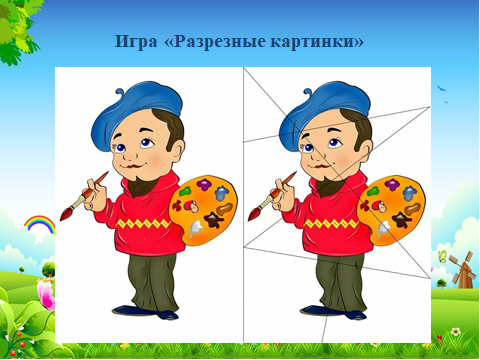 Слайд 7. Игра «Разрезные картинки». Данная игра способствует развитию представлений о частях и целостности предметов, формированию логического мышления, внимательности, наблюдательности и многих других не менее важных качеств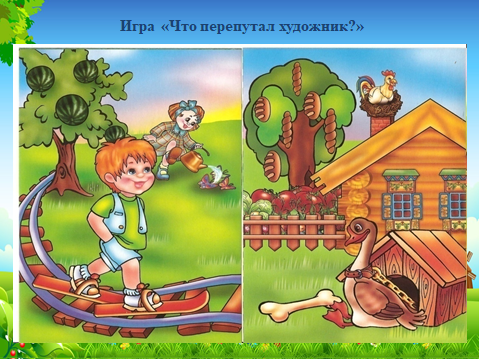 Слайд 8.Игра «Что перепутал художник». Цель игры определить, что на картинке изображено неправильно, обосновать свой выбор. Данная игра очень хорошо обогащает и закрепляет словарный запас, развивает внимание и логическое мышление, связную речь, творческие способности, воображение, сообразительность, чувство юмора